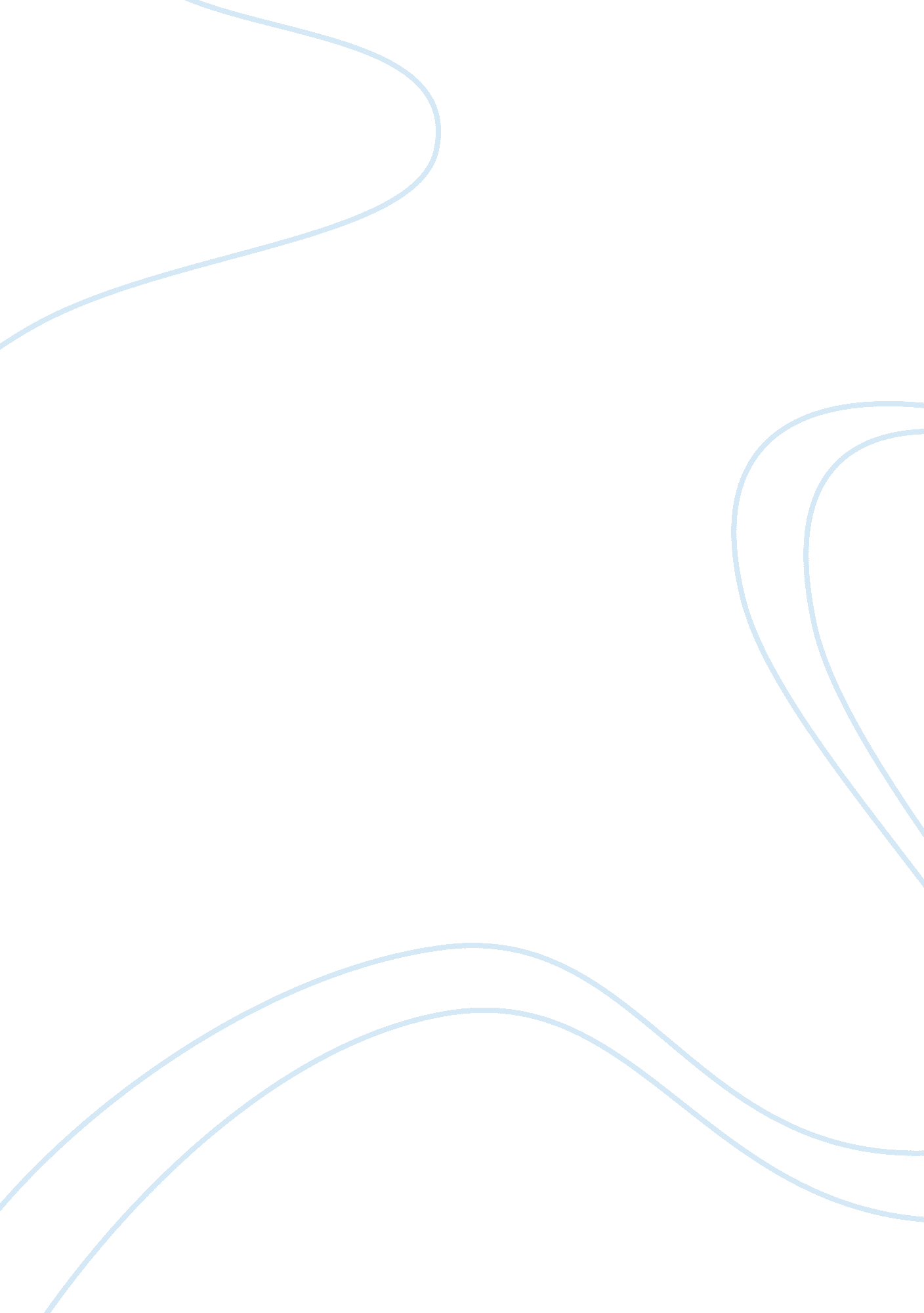 Branding, pricing and distributionBusiness, Company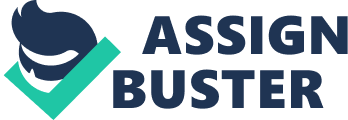 The name of the company is JAL Global club. It is recognized to be an exclusive club that is committed to the JAL Group's most practiced and precious travelers. The product is termed to be very much effective just to carry upon business practices incessantly. The product of the company is providing effective lounges, baggages and quality treatment for the regular travelers. The domestic and global product branding strategy is termed to be very much effective just to make conditions highly well-versed and better than before. The club duly feels to maintain effective brand just to make clients informed regarding the same. This merely demands of looking forward for maintaining such brand image that offers a sense of satisfaction to the intended audience. The branding strategy is said to be highly effective and it supports the business to raise its effectiveness domestically and internationally. Most prominently, the aim, is just to offer best possible and well-versed products and services that are said to allure customers attention at its best possible manner. This would make sure that the business is growing and flourishing with due smoothness (Burrow, 2008). The pricing strategy so considered by the company is optimum and effective in nature. It primarily sees to it that the running conditions are supposed to be made highly supportive just to meet customer’s expectations. There stays great need to go for carrying upon business growth and progression hopefully. Pricing strategy so developed by the company is said to be very much effective just to make it in reach of the clients. Not only this, the customer’s attention needs to be made grabbed at its largest. It is surely going to influence the clients to have products and services at its best possible manner. The aim is just to go for seeing to it that the running conditions are supposed to be made managed and understood as well. All what is being demanded is just to carry upon business practices with proper effectiveness. The pricing strategy is affordable and carries effective and unique features that leads to make clients very much pleased and satisfied. The pricing strategy is said to support the branding strategy. This greater demands for seeing to it that the running conditions are expected to be made managed and hopeful. At the same time, the pricing strategy forms an effectivecoalitionwith the branding strategy. It is must go about locating far better opportunities just to make customers influenced. This tends to be very much effective just to execute business practices at its largest possible manner. This is surely going to help the organization maintain its presence in its highest possible way. Pricing strategy and branding are this much effective that attracts customer’s audience. It means a lot just to get allured towards customers with the help of offering them with unique and top-notch products. The running conditions are supposed to be made hopeful and understandable as well. The aim is just to go for carrying upon business growth and development incessantly. In this way, the customer’s attention can also be grabbed with proper effectiveness. It appears to be very much well-versed just to make sure that the business growth would be made out hopeful and better than before (Burrow, 2008). The distribution channel analysis is made out identifying the wholesaler, distributor, and retailer relationships including e-Commerce as well. All these altogether are termed to be very much effective just to make product’s accessibility very much more effective. The company is expected to go about assessing distributor’s relationships just to make customers feel good enough. The aim is just to go for seeing to it that the running conditions are expected to be made very much viable and successful. This tends to be very much effective just to execute business practices with due effectiveness. The wholesalers, distributors and retailer along with e-commerce is said to be very much successful. This tends to be very much successful just to make sure that the customer’s attention are grabbed accordingly. All what is being demanded is just to raise the growth and productivity levels. The running conditions are supposed to be made very much well-versed and supportive in approach. Not only this, the products would be made available to the customers with such well-versed channels. It is must to go for carrying upon business growth and development with due effectiveness (Lamb, 2011). A pull strategy will be used just to make out the high outlay on advertising and consumer promotion to fortify consumer demand for a respective product. This tends to be very much effective just to go for managing conditions with proper potential. The respective strategy would turn out to be very much effective just to obtain favorable outcomes. Not only this, the product so made accessible need to be very much successful. It is must to go for carrying upon business growth and progression with due effectiveness. All what is being demanded is just to run a business accordingly. The strategy is considered to be very much effective and supportive and leads to make things highly managed and understood. It is equally imperative to go for utilizing this strategy just to obtain hopeful resultants. The need of the hour states that the business growth and progression should be made out hopeful and better than before. It is being identified upon that the strategy so employed would offer with lucrative results. The distribution strategy fits the product / service, target market, and overall marketing strategy for the company. It is must go for making best possible use of distribution strategy just to better up business functions. The need is just to adopt such an effective strategy that gets fit with product, target market, and overall marketing strategy. All what is being demanded is just to make things highly managed and understood as well. With this, the company would be helped to meet customer’s expectations. The aim is just to go for making clients accessible with products, reaching target audience expectations and considering useful marketing strategy. The need of the hour states that the business growth and development should not be compromised at any cost. With this, it can also be stated that the distribution strategy need to be very much successful just to obtain far better resultants. It mainly calls for adopting effective steps just to make things managed and understood. The company is expected to understand the customer’s expectations with due effectiveness. All what is being demanded is just to realize far better resultants (Lamb, 2011). At the end, it can be stated that the marketing strategy should be very much effective just to help the business to generate effective results. It mainly calls for seeing to it that the running conditions need to be made highly managed and understood as well. It is must go for making business growing and flourishing with due effectiveness. The need is just to adopt such favorable steps that are considered to be highly effective and successful. In this way, it can also be stated that the business growth should not be compromised at any cost. It means a lot from the perspective of realizing far better resultants. With this, it can also be stated that the business growth should be made out successful. 